СОВЕТ ДЕПУТАТОВМУНИЦИПАЛЬНОГО ОБРАЗОВАНИЯБУДОГОЩСКОЕ ГОРОДСКОЕ ПОСЕЛЕНИЕКИРИШСКОГО МУНИЦИПАЛЬНОГО РАЙОНАЛЕНИНГРАДСКОЙ ОБЛАСТИРЕШЕНИЕВ соответствии с разделом 4 статьи 15 «Положения о порядке управления и распоряжения муниципальным имуществом муниципального образования Будогощское городское поселение Киришского муниципального района Ленинградской области» утвержденного советом депутатов Будогощского городского поселения от 01.06.2009                             № 46/244, от 03.03.2015 № 9/49 «об утверждении положения о приватизации муниципального имущества муниципального образования Будогощское городское поселение Киришского муниципального района Ленинградской области (с изменениями от 04.04.2017 г № 34/170), совет депутатов муниципального образования Будогощское городское поселение Киришского муниципального района  Ленинградской области Р Е Ш И Л:Утвердить Программу приватизации муниципального имущества муниципального образования Будогощское городское поселение Киришского муниципального района Ленинградской области в 2017 году. (приложение).Опубликовать настоящее решение в газете «Будогощский вестник» и разместить на официальном сайте Российской Федерации  в сети «Интернет» и на официальном сайте поселения в течении 5 дней после принятия решения.Настоящее решение вступает в силу с момента его официального опубликования.Контроль за исполнением решения возложить на главу администрации поселения И.Резинкина.Глава муниципального образования Будогощское городское поселение Киришского муниципального района 					З.ФокинаРазослано: в дело-2, бухгалтерия, И.Е.Резинкин, прокуратураУтверждено: решением Совета депутатовмуниципального образования  Будогощское городское поселение Киришского муниципального района Ленинградской области От 29.05.2017  №36/180ПРОГРАММА  приватизации муниципального имущества муниципального образования Будогощское городское поселение Киришского муниципального района Ленинградской области в 2017 году.Общие положения.Программа приватизации муниципального имущества муниципального образования Будогощское городское поселение Киришского муниципального района Ленинградской области в 2017 году разработана в соответствии с разделом 4 статьи 15 «Положения о порядке управления и распоряжения муниципальным имуществом муниципального образования Будогощское городское поселение Киришского муниципального района Ленинградской области», утвержденного советом депутатов Будогощского городского поселения от 01.06.2009 № 46/244, «Положением о приватизации муниципального имущества Муниципального  образования Будогощское городское поселение Киришского муниципального района Ленинградской области» от 06.11.2012г. № 25/112 (с внесенными изменениями от 03.03.2015г. № 9/49; от 04.04.2017 г № 34/170).Под приватизацией государственного и муниципального имущества понимается возмездное отчуждение имущества, находящегося в собственности муниципального образования, в собственность физических и (или) юридических лиц.

Задачи приватизации муниципального имущества.Задачей приватизации муниципального имущества является эффективное использование муниципального имущества, поступление дополнительных финансовых средств в бюджет поселения, реализация имущества восстановление которого или владение и пользование которыми требует больших финансовых средств, не соизмеримых с объемом расходов местного бюджета на данные цели. Прогноз влияния приватизации муниципального имущества на структурные изменения экономики поселения и прогноз объемов поступлений в бюджет поселения при продаже муниципального имущества.При приватизации муниципального имущества прогнозируемое поступление финансовых средств в бюджет поселения может составлять до 6% от общей суммы бюджета Будогощского городского поселения. Структурные изменения в экономике поселения  после приватизации муниципального имущества не являются существенными.Перечень муниципального имущества, подлежащего приватизации в 2017 годуот29 мая 2017 года№36/180Об утверждении Программы приватизации муниципального имущества муниципального образования Будогощское городское поселение Киришского муниципального района Ленинградской области в 2017 годуОб утверждении Программы приватизации муниципального имущества муниципального образования Будогощское городское поселение Киришского муниципального района Ленинградской области в 2017 годуОб утверждении Программы приватизации муниципального имущества муниципального образования Будогощское городское поселение Киришского муниципального района Ленинградской области в 2017 годуОб утверждении Программы приватизации муниципального имущества муниципального образования Будогощское городское поселение Киришского муниципального района Ленинградской области в 2017 году№ п/пНаименование объектаДата ввода в эксплуатациюОстаточная стоимость (руб.)Балансовая (кадастровая) стоимость (руб.)Ожидаемая цена продажи муниципального имущества по оценке (руб.)Предполагаемые сроки приватизации       1Здание детского сада, назначение: нежилое здание, площадь 321,5 кв.м., количество этажей: 3, в том числе подземных: 1, расположенное по адресу: Ленинградская область, Киришский муниципальный район, Будогощское городское поселение, г.п.Будогощь, ул.Кирпичная, д.2. Св-во о регистрации права 47 – АВ № 549915 от 11.12.20151962    32511,122044142,01896971,002-3 квартал 2017г        2Земельный участок, расположенный по адресу: Ленинградская  область, Киришский муниципальный район, Будогощское городское поселение, г.п.Будогощь, ул.Кирпичная, д.2, общая площадь 4039 кв.м. Св-во о регистрации права 47 – АБ № 127422 от 03.11.2010        --            --1 237 832,33896971,002-3 квартал 2017г3Здание магазина (ДОЗ), назначение: нежилое здание, площадь 181,6 кв.м., количество этажей: 1, в том числе подземных: 0, расположенное по адресу: Ленинградская область, Киришский район, г.п.Будогощь, ул.Заводская, д.69а. Св-во о регистрации права 47 – АВ № 549941 от  11.12.20152001166562,24    2557164,082492926,002-3 квартал 2017г4Земельный участок, расположенный по адресу: Ленинградская  область, Киришский муниципальный район, Будогощское городское поселение, г.п.Будогощь, ул.Заводская, д.69а, общая площадь 1000 кв.м. Св-во о регистрации права 47 – АБ № 127431 от 03.11.2010--          --327 110,002492926,002-3 квартал 2017г5Здание поселковой управы, назначение: нежилое, 2 – этажный, общая площадь 499,9 кв.м., инв. № 758-Б, лит.А, расположенное по адресу: Ленинградская область, Киришский муниципальный район, Будогощское городское поселение,  г.п.Будогощь, ул.Советская, д.37. Св-во о регистрации права 78 – АД № 808093 от  28.05.201019480,001814845,084183742,002-3 квартал 2017г6Земельный участок, расположенный по адресу: Ленинградская область, Киришский муниципальный район, Будогощское городское поселение, г.п.Будогощь, ул.Советская, д.37, общая площадь 1597 кв.м.. ----494159,714183742,002-3 квартал 2017г                           ИТОГО:                           ИТОГО:                           ИТОГО:                           ИТОГО:                           ИТОГО:7573639,00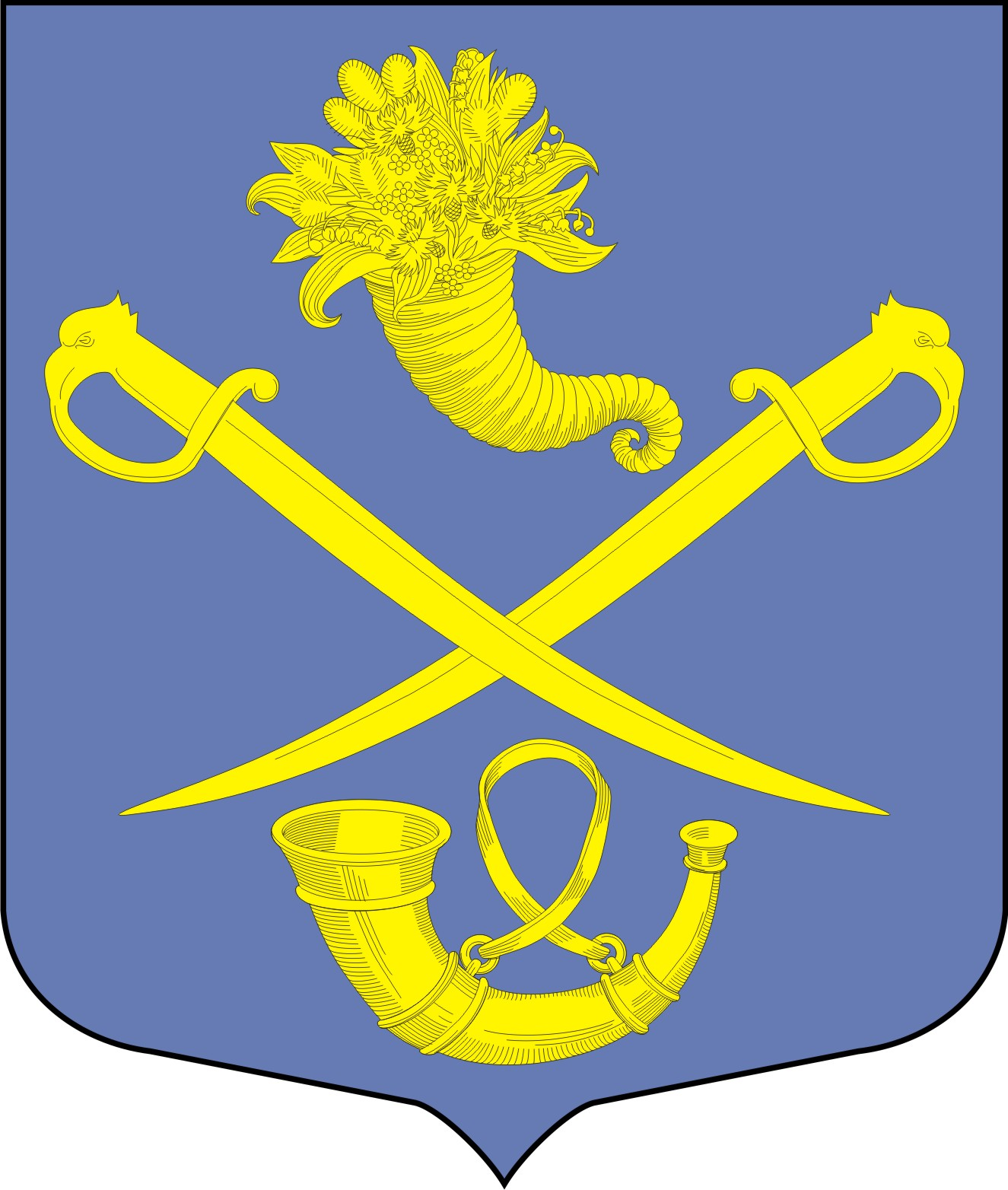 